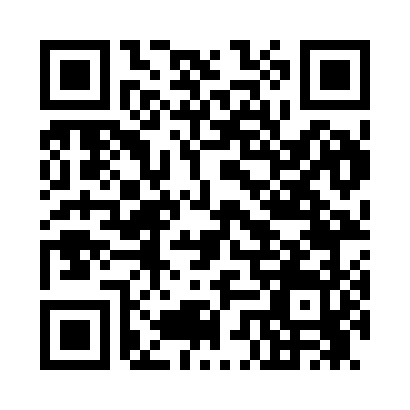 Prayer times for Burning Springs, West Virginia, USAMon 1 Jul 2024 - Wed 31 Jul 2024High Latitude Method: Angle Based RulePrayer Calculation Method: Islamic Society of North AmericaAsar Calculation Method: ShafiPrayer times provided by https://www.salahtimes.comDateDayFajrSunriseDhuhrAsrMaghribIsha1Mon4:306:041:295:268:5510:292Tue4:306:041:295:268:5510:283Wed4:316:051:305:268:5410:284Thu4:326:051:305:268:5410:285Fri4:326:061:305:268:5410:276Sat4:336:061:305:268:5410:277Sun4:346:071:305:268:5310:268Mon4:356:081:305:268:5310:269Tue4:366:081:315:268:5310:2510Wed4:376:091:315:268:5210:2411Thu4:386:101:315:268:5210:2412Fri4:396:101:315:268:5110:2313Sat4:406:111:315:268:5110:2214Sun4:416:121:315:268:5010:2115Mon4:426:121:315:268:5010:2116Tue4:436:131:315:268:4910:2017Wed4:446:141:325:268:4910:1918Thu4:456:151:325:268:4810:1819Fri4:466:161:325:268:4710:1720Sat4:476:161:325:268:4710:1621Sun4:486:171:325:268:4610:1522Mon4:496:181:325:268:4510:1423Tue4:506:191:325:268:4410:1324Wed4:526:201:325:258:4410:1125Thu4:536:211:325:258:4310:1026Fri4:546:211:325:258:4210:0927Sat4:556:221:325:258:4110:0828Sun4:566:231:325:258:4010:0729Mon4:586:241:325:248:3910:0530Tue4:596:251:325:248:3810:0431Wed5:006:261:325:248:3710:03